April 14, 2023Bid Request City of ChiloquinPO Box 196 127 South First AvenueChiloquin, Oregon 97624Subject:	Asbestos-Containing Material Pile Cleanup of Former Chiloquin Mercantile BuildingProspective Bidders:The City of Chiloquin (City) is pleased to provide the following bid request for the cleanup of asbestos-containing material at the above-referenced property.  The scope of work detailed in this bid will include the following:Loading, transportation, and proper disposal of intermingled building debris containing drywall joint compound with asbestos at concentrations greater than 1%Demolition of remaining Mercantile Building wall followed by proper removal and disposal of associated construction and demolition debris (see brick wall in Photo 1 of design document)Please review the attached Bid Form and Bid Summary Form for further details. The work will be conducted in accordance with the Debris Pile Removal Design February 25, 2021 document which can be found on the city website at https://www.cityofchiloquin.org/rfps. The scope of work will be conducted under the Business Oregon State Brownfield Revolving Loan Fund and Redevelopment Fund grants.  As such, all work will require adherence to prevailing wage rate and bonding requirements per the Oregon Bureau of Labor and Industry. Section 1.4 – Davis-Bacon Act of the Debris Pile Removal Design will not apply. The bid form in the Design document is hereby replaced with the attached bid form.A pre-bid meeting is not scheduled, and the City asks for any questions to be directed in writing to Teresa Foreman at brownfield.chicityhall@gmail.com by 5pm on April 24, 2023. Responses to all questions received by this date will be posted on the city website noted above by May 1, 2023.Final bids must be submitted to Teresa Foreman at brownfield.chicityhall@gmail.com by 5pm on May 9, 2023The City will make a final award determination based on Bidder price [70% weighted factor] and Bidder qualifications [30% weighted factor].Sincerely,	Teresa Foreman, City Recorder541-783-2717Brownfield.chicityhall@gmail.com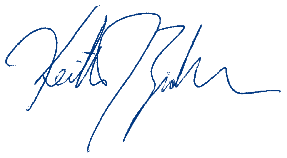 Attachments: Bid Form & Bid Summary Form; Debris Pile Removal Design, February 25, 2021 (Cardno, Inc.) is hereby incorporated and can be found at https://www.cityofchiloquin.org/rfps.